Astronomy- Unit 8 – PLANETS CHART Planet WebQuestYou and your group will need to investigate your Planet to find the information to put in your chart! You will also need to complete a double bubble comparing your planet to Earth. You group will also be in charge of presenting your planet to the class at the end of the period! You can look on Ms. Dudek’s website for helpful websites to help you along!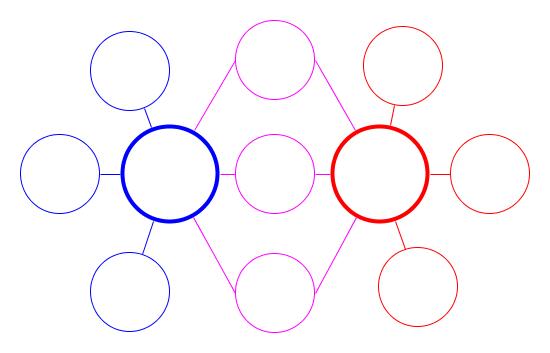 Name of PlanetDiscovery DateSize compared to Earth (Diameter)Distance from Sun (MILES)Ability to support lifeAtmosphere featuresSurface Features (Rocky or Gas)Number of MoonsYour Weight on this planetLength of dayLength of YearOther Special Features (nicknames)Mercury1500 BC4,504 km(1/3 earth)35.98 million milesVery littleHelium, hydrogenRocky3Will vary (7 lbs)58 earth days88 daysGod of MessengerVenus17617520.8 miles(1/2 Earth)67.24 million milesPoorCarbon dioxide and sulfuric acidSmooth, lots of earth like featuresNONE76.86 lbs168 earth days225 daysMorning star, EARTH’S SISTEREarthXXXIt is Earth12,756 km193,000,000 milesYes, we’re here!78% Nitrogen21% OxygenROCKY (Water, mtns,, oceans, 124 hours365.25 daysWeather,  atmosphereMars15764220 km (smaller)141.6 million milesPossible 95% carbon dioxide, nitrogenGlaciers, storms240.339 lbs245 hours 687 earth daysIRON (why its red) Tallest volcano and largest craterJupiter16101300 times bigger than earth483 million milesNopeHydrogen and heliumGas, storms67 200 lbs10 hours12 earth yearsStorm spot, biggest planetSaturn16569.5 times bigger890.7 million milesNopeHydrogen and heliumVery gassy (gross)62169 lbs10.5 hours29 earth yearsGas giant, pretty rings (ALL THE SINGLE LADIES)Uranus17814 times bigger1.787 billion milesNopeHydrogen and heliumGassy27106 lbs17 hours84 earth yearsIce planet, has rings, rocky coreNeptune184630,500 km (2 1/3 Earth)2.795 billion milesNopeHydrogen and heliumWINDS ARE CRAZY, not solid13129.3 lbs16 hours165 earth yearsSolid core, named after the God Neptune, Blue